NABÍDKA ŘEŠENÍvysavače Hako Cleanserv VU4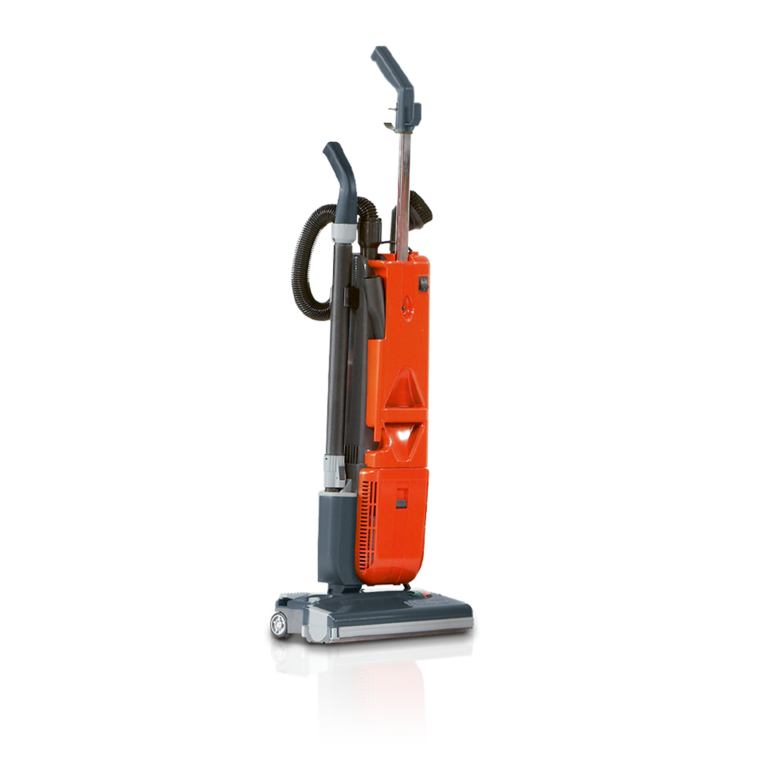 Technické údajeJednotkyModel – Vu4Druh použití-Suché vysáváníJmenovité napětíHz/V50/230Jmenovitý výkonW900Podtlakmbar196Průtok vzduchul/h49HlučnostidbA68Kapacita zásobníkul4Hmotnostkg7,8Délka kabelu m10Délka sací hadice m1,5Šířka pro příslušenstvímm36ZÁRUKAStroj - nový12 měsíců